Capacitação da Comissão Regional de Enfrentamento a ViolênciaCapacitação da Comissão Regional de Enfrentamento a Violência. Oficina instrumentos para aprimorar a prática do atendimento intersetorial com as famílias.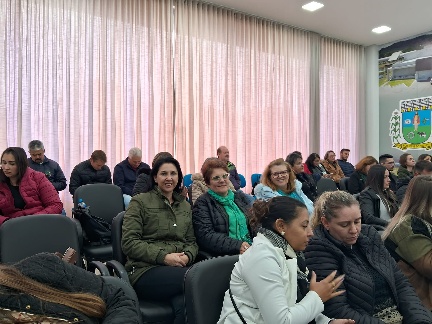 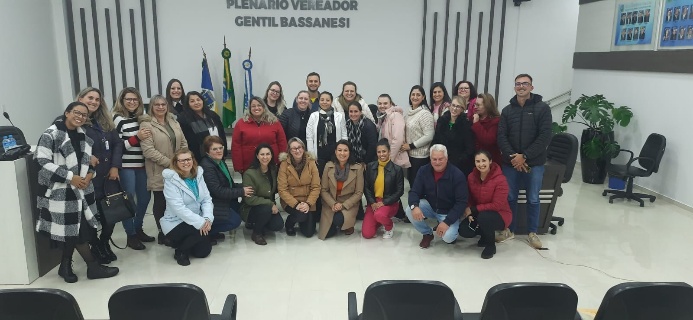 